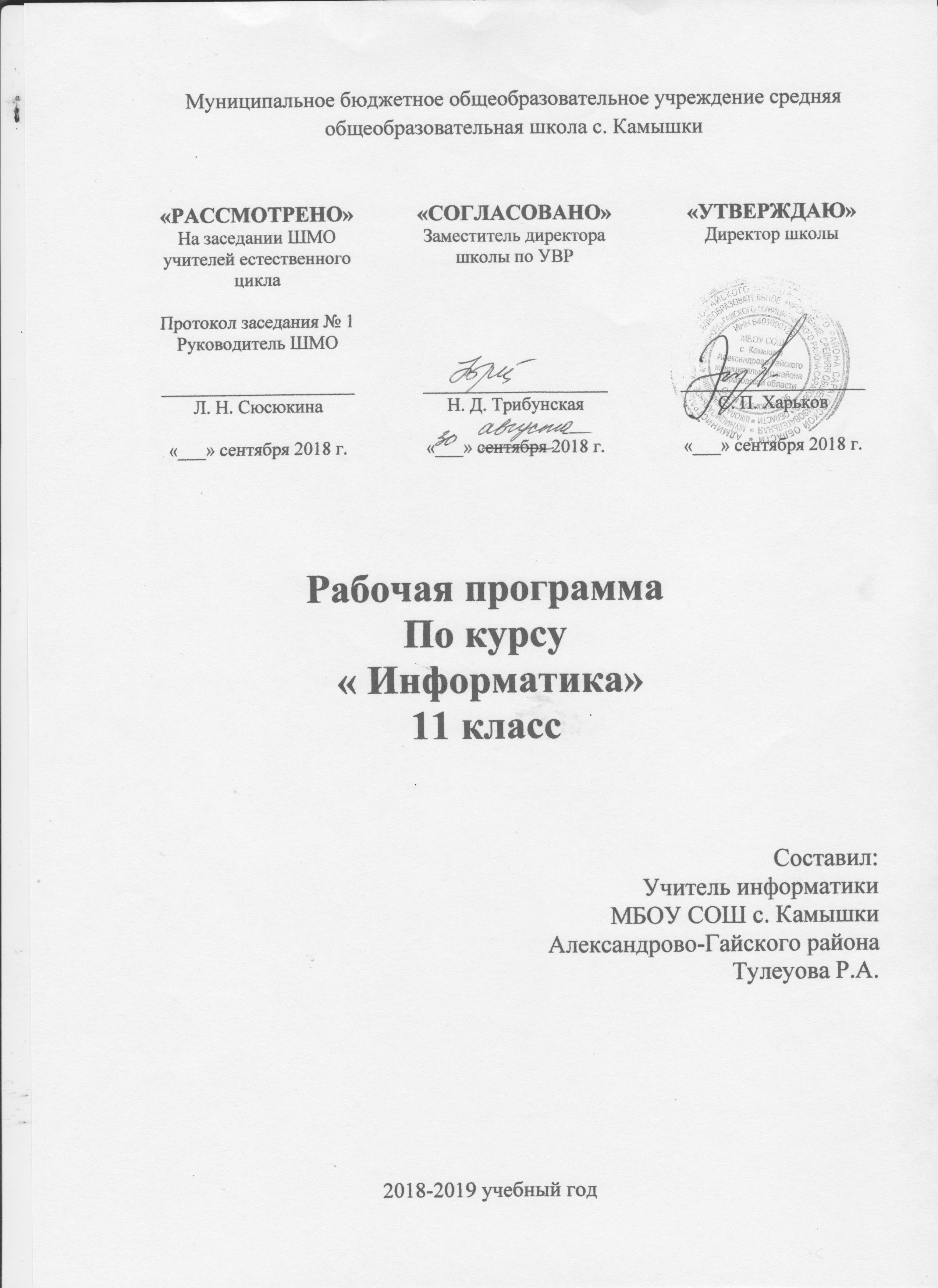 Пояснительная записка.Рабочая программа по информатике и ИКТ разработана в соответствии с:Федеральным государственным образовательным стандартом основного общего образования, требованиями к результатам освоения основной образовательной программы основного общего образования,Фундаментальным ядром содержания общего образования,СанПиН 2.4.2.2621-10,приказомМинистерстваобразованияинаукиРФот31марта2017г.№253«Обутверждениифедеральногоперечняучебников,рекомендуемыхкиспользованиюприреализацииимеющихгосударственнуюаккредитациюобразовательныхпрограммначальногообщего,основногообщего,среднегообщегообразования»основной образовательной программой основного общего образования МБОУ СОШ с.Камышкиучебным планом МБОУ СОШ  с.Камышки,Данная рабочая программа составлена на основе авторской программы курса «Информатика и ИКТ»  (базовый уровень) для 10-11 классов средней общеобразовательной школы, И.Г.Семакин, Е.К.Хеннер.Программыдляобщеобразовательныхучреждений: Информатика. 2-11классы / Составитель М.Н. Бородин.-2-е изд.– М.: БИНОМ. Лаборатория знаний, 2015.- 584 с.: ил. - (Программы и планирование), с.428.Изучение курса обеспечивается учебно-методическим комплексом, включающим в себя:Учебник «Информатика  и ИКТ. Базовый уровень» для 10-11 классов Компьютерный практикум Учебник и компьютерный практикум в совокупности обеспечивают выполнение всех требований образовательного стандарта и примерной программы в их теоретической  и практической  составляющих: освоение системы базовых знаний,  овладение умениями информационной деятельности,  развитие и  воспитание учащихся,  применение опыта использования ИКТ в различных сферах индивидуальной деятельности.Изучение информатики и информационных технологий в старшей школе на базовом уровне направлено на достижение следующих целей:освоение системы базовых знаний, отражающих вклад информатики в формирование современной научной картины мира, роль информационных процессов в обществе, биологических и технических системах;овладение умениями применять, анализировать, преобразовывать информационные модели реальных объектов и процессов, используя при этом информационные и коммуникационные технологии (ИКТ), в том числе при изучении других школьных дисциплин;развитие познавательных интересов, интеллектуальных и творческих способностей путем освоения и использования методов информатики и средств ИКТ при изучении различных учебных предметов;воспитание ответственного отношения к соблюдению этических и правовых норм информационной деятельности; приобретение опыта использования информационных технологий в индивидуальной и коллективной учебной и познавательной, в том числе проектной деятельности.Основная задача базового уровня старшей школы состоит в изучении общих закономерностей функционирования, создания и применения информационных систем, преимущественно автоматизированных.Основные содержательные линии  общеобразовательного курса базового уровня для старшей школы расширяют и углубляют следующие   содержательные линии  курса информатики в основной школе:Линию информация и информационных процессов (определение информации, измерение информации, универсальность дискретного представления информации; процессы хранения, передачи и обработка информации  в информационных системах;  информационные основы процессов управления);Линию моделирования и формализации (моделирование как метод познания: информационное моделирование: основные типы информационных моделей;  исследование на компьютере информационных моделей из различных предметных областей).Линию информационных технологий (технологии работы с текстовой и графической информацией; технологии хранения, поиска и сортировки данных; технологии обработки числовой информации с помощью электронных таблиц; мультимедийные технологии).Линию компьютерных коммуникаций (информационные ресурсы глобальных сетей, организация и информационные услуги Интернет).Линию социальной информатики (информационные ресурсы общества, информационная культура, информационное право, информационная безопасность)	Планируемые предметные результаты освоения учебного предметаВ результате изучения информатики и ИКТ на базовом уровне ученик должензнать/пониматьОсновные технологии создания, редактирования, оформления, сохранения, передачи информационных объектов различного типа с помощью современных программных средств информационных и коммуникационных технологий;Назначение и виды информационных моделей, описывающих реальные объекты и процессы; Назначение и функции операционных систем;уметь Оперировать различными видами информационных объектов, в том числе с помощью компьютера, соотносить полученные результаты с реальными объектами; Распознавать и описывать информационные процессы в социальных, биологических и технических системах;Использовать готовые информационные модели, оценивать их соответствие реальному объекту целям моделирования;Оценивать достоверность информации, сопоставляя различные источники; Иллюстрировать учебные работы с использованием средств информационных технологий;Создавать информационные объекты сложной структуры, в том числе гипертекстовые документы; Просматривать, создавать, редактировать, сохранять записи в базах данных, получать необходимую информацию по запросу пользователя;Наглядно представлять числовые показатели и динамику их изменения с помощью программ деловой графики;Соблюдать правила техники безопасности и гигиенические рекомендации при использовании средств ИКТ;Использовать приобретенные знания и умения в практической деятельности и повседневной жизни для: Эффективного применения информационных образовательных ресурсов в учебной деятельности в том числе самообразовании;Ориентации в информационном пространстве, работы с распространенными автоматизированными информационными системами;Автоматизации коммуникационной деятельности;Соблюдения этических и правовых норм при работе с информацией;Эффективной организации индивидуального информационного пространства.ПРАКТИКУМI.ИнформацияПростейшие приемы шифрования и дешифрования текстовой информации; измерение информации при использовании содержательного и объемного подходов; системы счисления и представление чисел в памяти компьютера, полученных при изучении курса информатики в основной школе; представление в компьютере текстовых данных; представление в компьютере графических данных и звука;Предметы и образовательные области, в изучении которых целесообразна реализации данного раздела практикума: информатика и информационные технологии, естественно- научные дисциплины.II.Информационные процессы.Закрепление навыков программного  управления  учебными исполнителями алгоритмов, полученных при изучении курса информатики в 8-9 классах; основы теории алгоритмов. Предметы и образовательные области, в изучении которых целесообразна реализация данного раздела практикума: информатика и информационные технологии.III.	Программирование обработки информации.Программирование линейных алгоритмов; программирование логических выражений; программирование ветвящихся алгоритмов; программирование циклических алгоритмов; программирование с использованием подпрограмм; программирование обработки одномерных и двумерных массивов; программирование обработки строк символов.Предметы и образовательные области, в изучении которых целесообразна реализация данного раздела практикума: информатика и информационные технологии.IY.Информационные системы и базы данных.Построение структурных схем и графов классификаций. Рефераты по теме. Работа с готовыми базами данных. Создание спроектированной базы данных. Разработка многотабличной БД. Создание запросов на выборку в режиме дизайна. Создание форм в БД. Создание сложных запросов. Создание отчетов.Предметы и образовательные области, в изучении которых целесообразна реализация данного раздела практикума: информатика и информационные технологии, экономика.Y.Интернет. Работа с электронной почтой и телеконференции.Работа с электронной почтой и телеконференциями. Изучение браузеров. Поисковые системы в Интернете. Создание сайтов.Предметы и образовательные области, в изучении которых целесообразна реализация данного раздела практикума: информатика и информационные технологии, предметные области.YI.Информационное моделирование.Работа в электронных таблицах:  по освоению способов построения по экспериментальным данным регрессивной модели и графического тренда; прогнозирование количественных характеристик системы по регрессивной модели путем восстановления значений и экстраполяции; представление о корреляционной зависимости величин, освоение способа вычисления коэффициента корреляции с помощью функции КОРРЕЛ; построение оптимального плана методом линейного программирования. 11 класс 
Алгоритмизация и программирование ( 30 часов)Линейные алгоритмы и программы. Разветвляющиеся алгоритмыСамостоятельная работа № 1 «Разветвляющиеся алгоритмы». Тест по теме «Переменные»Циклические алгоритмы и программы. Рекуррентные соотношения.Контрольная работа № 1 «Циклические алгоритмы и программыОдномерные массивыСамостоятельная работа № 2 «Одномерные массивы»Двумерные массивы.Самостоятельная работа № 3 по теме «Двумерные массивы»Контрольная работа № 2 «Массивы»Функции символьных переменныхСамостоятельная работа № 4 «Символьные переменные»Контрольная работа № 3 «Символьные переменные»Тест по теме «Алгоритмизация и программирование»Информационные системы и базы данных (10 часов)Системы. Системный анализ.Практическая работа № 1 (Работа 1.1)Базы данныхПрактическая работа № 2 (Работа 1.3)Практическая работа № 3 (Работа 1.4) ,(Работа 1.5)Практическая работа № 4 (Работа 1.6)Практическая работа №  5 (Работа 1.7)Самостоятельная работа № 7 «Работа в табличной БД» (Работа 1.8)Информационное моделирование ( 9 часов)Моделирование. Моделирование зависимостей между величинамиПрактическая работа № 6 (Работа 3.1)Модели статистического прогнозированияПрактическая работа № 7 (Работа 3.2)Моделирование корреляционных зависимостейПрактическая работа № 8 (Работа 3.3)Модели оптимального планированияПрактическая работа № 9 (Работа 3.6)Социальная информатика (3 часа)Информационные ресурсы . Информационное общество. Правовое регулирование в информационной сфере. Проблемы информационной безопасностиИнтернет ( 15часов)Организация и услуги Интернет. Место государства в современном интернет-пространстве. Госуслуги и электронное правительствоПрактическая работа №  10 (Работа 2.1), (Работа 2.2) , (Работа 2.3)Создание сайтаПрактическая работа №  11 (Работа 2.5) , (Работа 2.6)Практическая работа №  12 (Работа 2.7)Практическая работа №  13 (Работа 2.8)ТЕМАТИЧЕСКОЕ ПЛАНИРОВАНИЕ КУРСА ИНФОРМАТИКИ 11 КЛАСС№ДатаДатаТема урокаОсновные вопросы, рассматриваемые на урокеКол-во часовЦОРДомашнее заданиеДомашнее заданиеДомашнее задание№планфактТема урокаОсновные вопросы, рассматриваемые на урокеКол-во часовЦОРДомашнее заданиеДомашнее заданиеДомашнее задание1.Информационные процессы(9 ч.)1.Информационные процессы(9 ч.)1.Информационные процессы(9 ч.)1.Информационные процессы(9 ч.)1.Информационные процессы(9 ч.)1.Информационные процессы(9 ч.)1.Информационные процессы(9 ч.)1.Информационные процессы(9 ч.)1Правила техники безопасности и поведения в кабинете информатики.Понятие и типы информационных систем.Информационная система, АСУ, САУ, ИПС, экспертные системы. Геоинформационные системы1Гл.1 § 1.1 -1.4Гл.1 § 1.1 -1.4Гл.1 § 1.1 -1.42Базы данных и СУБДБаза данных, фактографическая, документальная, распределенная, централизованная БД, СУБД, реляционная БД, поле, запись.1ПК, слайды, обучающая программа, программа MicrosoftAccessГл.1 § 1.5 -1.6Гл.1 § 1.5 -1.6Гл.1 § 1.5 -1.63-4Формы представления данных(таблицы, формы, запросы, отчеты). Таблица, запрос, форма, отчет, макросы и модули1ПК, слайды, программа MicrosoftAccessГл.1 § 1.7 -1.8Гл.1 § 1.7 -1.8Гл.1 § 1.7 -1.85-6Логические выражения и условия отбора. Логическое высказывание, логическая операция, конъюнкция, дизъюнкция, отрицание1ПК, слайды, программа MicrosoftAccessГл.1 § 1.9 -1.10Гл.1 § 1.9 -1.10Гл.1 § 1.9 -1.107-8Запросы к базе данных. Редактор запросов, правила создания запросов1ПК, слайды, программа MicrosoftAccess, Тестовая программа ПознаниеГл.1 § 1.11 -1.12 Гл.1 § 1.11 -1.12 Гл.1 § 1.11 -1.12 9Контрольная работа  «Информационные системы»1Тестовая программа ПознаниеГл.1 § 1.15 – 1.17Гл.1 § 1.15 – 1.17Гл.1 § 1.15 – 1.172.Средства и технология создания и преобразования информационных объектов(12ч.)2.Средства и технология создания и преобразования информационных объектов(12ч.)2.Средства и технология создания и преобразования информационных объектов(12ч.)2.Средства и технология создания и преобразования информационных объектов(12ч.)2.Средства и технология создания и преобразования информационных объектов(12ч.)2.Средства и технология создания и преобразования информационных объектов(12ч.)2.Средства и технология создания и преобразования информационных объектов(12ч.)2.Средства и технология создания и преобразования информационных объектов(12ч.)2.Средства и технология создания и преобразования информационных объектов(12ч.)10Текст как информационный объект.автоматизированные средства и технологии организации текста111Создание, редактирование и форматирование текстовых документов различного вида.Основные приемы преобразования текста.112 - 13Гипертекстовое представление информации.Гипертекст, ссылка, закладка, указатель ссылки и адресная часть гиперссылки, организация гиперссылок. 1ПК, слайды14-15Динамические (электронные) таблицы как информационные объектыЭлектронная таблица: назначение, принципы работы. 1ПК, слайды, программа  MicrosoftExcel16-18Решение расчетных и оптимизационных задач с помощью электронных таблиц.Основные способы представления математических зависимостей между данными. Использование электронных таблиц для обработки числовых данных. Оптимальное планирование. Целевая функция.минимумы и максимумы. Величины и зависимости между ними. Математические модели. Табличные и графические модели1ПК, слайды, программа  MicrosoftExcel19Графические информационные объектыГрафы, сети, схемы, рисунки120 - 22Создание, редактирование и форматирование растровых и векторных графических изображений.Средства и технологии работы с графикой. Растровая и векторная графика123Контрольная работа  «Средства и технологии обработки информации»1Тестовая программа ПознаниеПК 3.Средства и технологии обмена информацией с помощью компьютерных сетей(8ч.)3.Средства и технологии обмена информацией с помощью компьютерных сетей(8ч.)3.Средства и технологии обмена информацией с помощью компьютерных сетей(8ч.)3.Средства и технологии обмена информацией с помощью компьютерных сетей(8ч.)3.Средства и технологии обмена информацией с помощью компьютерных сетей(8ч.)3.Средства и технологии обмена информацией с помощью компьютерных сетей(8ч.)3.Средства и технологии обмена информацией с помощью компьютерных сетей(8ч.)3.Средства и технологии обмена информацией с помощью компьютерных сетей(8ч.)3.Средства и технологии обмена информацией с помощью компьютерных сетей(8ч.)3.Средства и технологии обмена информацией с помощью компьютерных сетей(8ч.)24Интернет как глобальная информационная система. Геоинформационная система.Интернет. IP-адрес. Информационные службы.  Электронная почта.   Электронный адрес. Почтовый сервер. 125Всемирная паутина – WorldWideWebWorldWideWeb, адресация в Интернете126Интернет: работа с браузеромБраузер - инструмент работы с WWW127Интернет: просмотр и сохранение загруженных Web-страницОткрытие, сохранение Web-страниц. Перемещение в Сети128Средства поиска данных в ИнтернетеСредства поиска информации в Сети. Поисковые машины. Запросы129Web-сайт – гиперструктура данныхПубликация в Интернете. Средства создания Web-страниц130Создание Web-сайта средствами MicrosoftWordWeb-сайт. Элементы сайта131Контрольная работа  «Средства и технологии обмена информацией»14.Основы социальной информатики(3ч)4.Основы социальной информатики(3ч)4.Основы социальной информатики(3ч)4.Основы социальной информатики(3ч)4.Основы социальной информатики(3ч)32Информационные ресурсыИнформационные ресурсы. Рынок ресурсов1ПК, слайды, программа  MicrosoftExcelГл2 § 2.4 – 2.6Гл2 § 2.4 – 2.6Гл2 § 2.4 – 2.633 - 34Информационное обществоИнформационное общество. Развитие и массовое использование информационных технологий. О правовой охране программ для ЭВМ, информация, авторское право1Итого: 34